IMPROVING STUDENTS’ WRITING SKILLS THROUGH FISHBONE TECHNIQUE AT GRADE X MAN 2 PADANG LAWASA THESISbySUSI MELYANA HARAHAPNPM: 191224037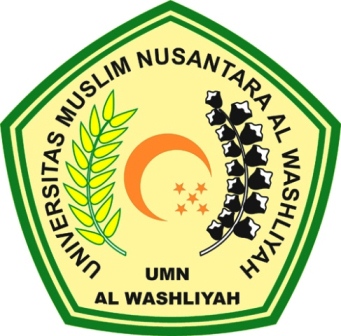 ENGLISH EDUCATION DEPARTMENTFACULTY OF TEACHER TRAINING AND EDUCATIONMUSLIM NUSANTARA AL WASHLIYAHUNIVERSITYMEDAN2023IMPROVING STUDENTS’ WRITING SKILLS THROUGH FISHBONE TECHNIQUE AT GRADE X MAN 2 PADANG LAWASSubmitted to the Department of English Language Education in Partial Fulfillment of the Requirements for the Degree ofSarjana PendidikanbySUSI MELYANA HARAHAPNPM: 191224037ENGLISH EDUCATION DEPARTMENTFACULTY OF TEACHER TRAINING AND EDUCATIONMUSLIM NUSANTARA AL WASHLIYAHUNIVERSITYMEDAN2023